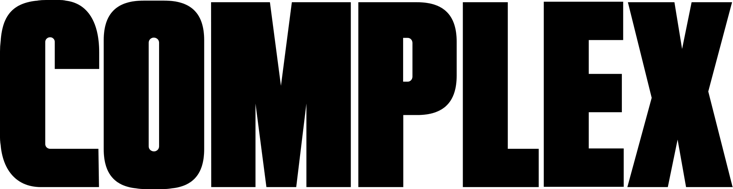 August 29, 2020Watch Here: https://www.complex.com/music/2020/08/yfn-lucci-talks-wish-me-well-3-seems-over-social-media-gives-artists-free-game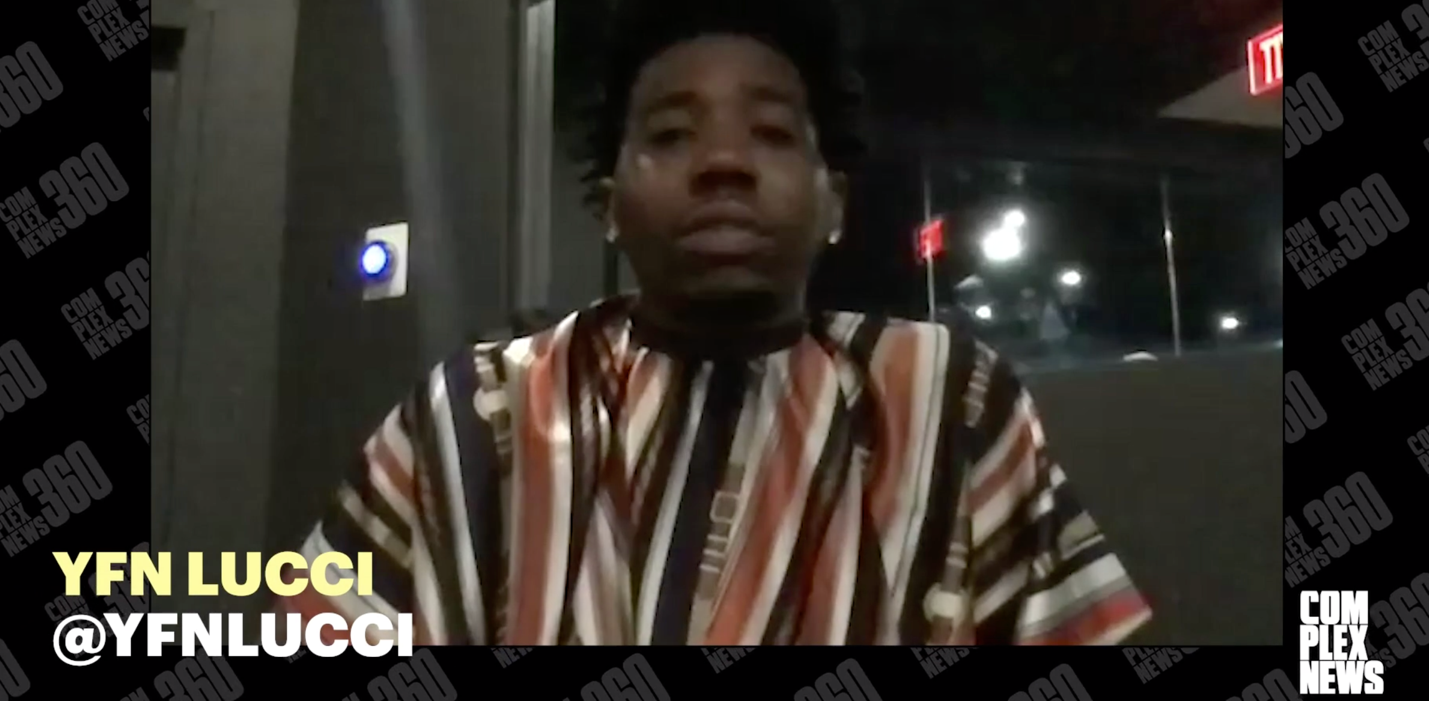 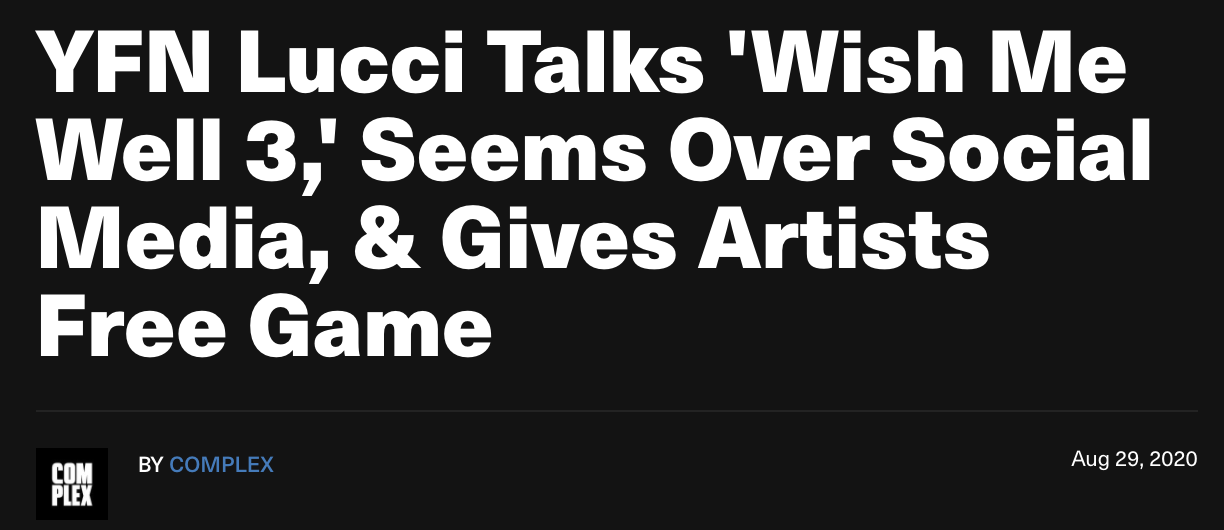 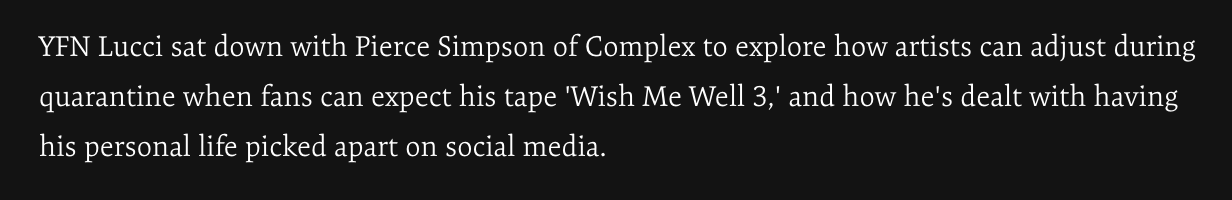 